POWIATOWE CENTRUM KULTURY,SPORTU 1 REKREACJI W ZDUŃSKIEJ WOLIPLANDYDAKTYCZNO - WYCHOWAWCZO - OPIEKUŃCZYPOWIATOWEGO CENTRUM KULTURY,SPORTU I REKREACJIW ZDUŃSKIEJ WOLI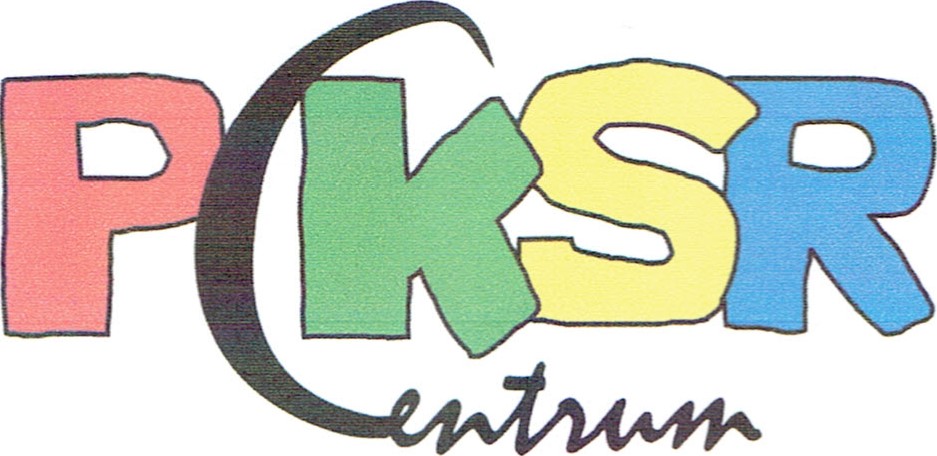 w Zduńskiej WoliNA ROK SZKOLNY 2017/2018ZATWIERDZONY DO REALIZACJIUCHWAŁĄ RADY PEDAGOGICZNEJ NR 1 / 2017/2018 z dnia 30 sierpnia 2017 rokuPlan pracy został opracowany na podstawiel . Ustawy z dnia 7 września 199 Ir. o systemie oświaty, z późniejszymi zmianami.Zarządzenie Nr 64 Ministra Edukacji Narodowej z dnia 6 grudnia 1989r. w sprawie działalności pozalekcyjnej i pozaszkolnej.Rozporządzenie Ministra Edukacji Narodowej z dnia 12 maja 2011 w sprawie rodzajów i szczegółowych zasad działania placówek publicznych, warunków pobytu dzieci i młodzieży w tych placówkach oraz wysokości i zasad odpłatności wnoszonej przez rodziców za pobyt ich dzieci w tych placówkach Dziennik Ustaw Nr 109 poz. 631Rozporządzenie Ministra Edukacji Narodowej i Sportu z dnia 7 marca 2005r w sprawie ramowych statutów placówek publicznych Dz. U. Nr 52, z dnia 30 marca 2005 r.Powszechnej Deklaracji Praw Człowieka /wydanej przez Ministra Edukacji Narodowej 1989/ i Międzynarodowej Konwencji Praw Dziecka.Wytycznych Łódzkiego Kuratora Oświaty podanych na naradzie dyrektorów szkół i placówek oświatowo — wychowawczych na rok 2017/2018Wniosków do pracy w roku szkolnym 2016/2017 uchwalonych na posiedzeniu Rady Pedagogicznej w dniu26.06.2017 rokuRozporządzenie MEN z dn. 10 maja 2013 r. w sprawie nadzoru pedagogicznego.PLAN PRACY ZAWIERA1. Wizję Powiatowego Centrum Kultury, Sportu i Rekreacji w Zduńskiej Woli.Program rozwoju Powiatowego Centrum Kultury, Sportu i Rekreacji w Zduńskiej Woli na lata 2015 - 2020.Program wychowawczo-opiekuńczy na rok szkolny 2017/2018.11. Cele dydaktyczno -wychowawczo-opiekuńcze realizowane przez naszą placówkę w roku szkolnym 2017/2018.111. Zadania dydaktyczno — wychowawczo - opiekuńcze realizowane przez nauczycieli, Samorząd i Radę Rodziców Powiatowego Centrum Kultury, Sportu i Rekreacji w Zduńskiej Woli.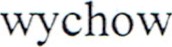 Harmonogram i tematyka doskonalenia nauczycieli w roku szkolnym 2017/2018.Zadania Rady Pedagogicznej Powiatowego Centrum Kultury Sportu i Rekreacji w Zduńskiej Woli.Standardy pracy placówki;Cele i zadania nadzoru pedagogicznego Powiatowego Centrum Kultury Sportu i Rekreacji .I.WIZJA POWIATOWEGO CENTRUM KULTURY, SPORTU 1 REKREACJI W ZDUŃSKIEJ WOLI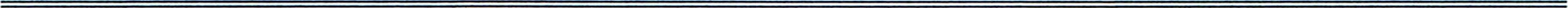 W procesie kształcenia i x»řchowania dzieci i młodzieży doniosłą rolę pełnią zajęcia artystyczne i sportowe. Szkoła jako instytucja powszechna i masowa nie stwarza warunków dostosowanych do indywidualnego kształcenia artystycznego i sportowego wychowanków, a co za tym idzie, nie zapewnia pełnego rozwoju uzdolnień twórczych. Bardzo istotną rolę w edukacji kulturalnej odgrywają szkoły artystyczne, sportowe i placówki x»řchowania pozaszkolnego.Powiatowe Centrum Kultury, Sportu i Rekreacji w Zduńskiej Woli jest placówką, która opiera swoje działania na wartościach takich jak: mądrość, uczciwość, prawo wychowanka do swobodnego rozwoju indywidualnego i poszanowanie godności człowieka.Wychodząc naprzeciw potrzebom środowisk lokalnych gmin wchodzących w skład powiatu Zduńskowolskiego, dzięki wykwalifikowanej, specjalistycznej kadrze nauczycielskiej, stwarzamy możliwość wszechstronnego rozwoju dzieci i młodzieży oraz przygotowujemy do samodzielnego życia i pracy.Kontynuując wieloletnie tradycje placówki dążymy do realizacji następujących celów:organizacja czasu wolnego dzieci i młodzieży,rozwijanie aktywności twórczej dzieci i młodzieży, umożliwianie im samorealizacji w sferze zainteresowań artystycznych, naukowych, praktyczno technicznych, hobbystycznych, rekreacyjno — turystycznych, realizując stałe artystyczne zajęcia  określenie miejsca i roli Polski i Polaków w integrującej się Europie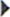 kształtowanie i podkreślanie wysokich wartości kulturowych tkwiących we własnym regionie realizując wieloletni program „Dziedzictwa Kulturowego w Regionie”realizacja zadań w zakresie ekologii, wychowania prozdrowotnego i codziennego bezpieczeństwa, poprzez między innymi program autorski pt. „Zabawy ruchowe przy muzyce — rytmika, muzyka, plastyka wśród dzieci w wieku 4-6 lat z terenu powiatuzduńskowolskiego oraz Wojewódzkie Przeglądy Twórczości o Tematyce Ekologicznej i Ogólnopolskie Festiwale Piosenki Turystycznej i Ekologicznej,upowszechnianie działań profilaktycznych w zakresie zagrożeń patologią i brutalizacją życia codziennego, narkomanią, działalnością sekt i organizacji nacjonalistycznych, realizując program „Bezpieczne Dziecko — Bezpieczne Wakacje”,otoczenie opieką wychowanków niepełnosprawnych i niedostosowanych społecznie, utworzenie stałych grup integracyjnych,współpraca z Polskim Stowarzyszeniem Wychowania Pozaszkolnego , Krajową Radą Placówek Wychowania Pozaszkolnego i innymi placówkami kultury w kraju, z instytucjami środowisk lokalnych z uwzględnieniem potrzeb w zakresie wychowania i kształcenia przez sztukę,  ścisła współpraca z Radą Pedagogiczną Powiatowego Centrum Kultury Sportu I Rekreacji w Zduńskiej Woli  współpraca z władzami samorządowymi i oświatowymi powiatu zduńskowolskiego,  współpraca z mediami.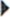 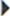 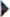 W roku szkolnym 2017/2018 PCKSR w Zduńskiej Woli będzie realizować wytyczone cele w następujących kołach: wokalnych, tańca współczesnego, towarzyskiego, ludowego, rytmiki, piosenki i ruchu, koła teatralnego, koła plastycznego, koła historycznego, koła historii regionu, koła ceramiki,Kołach sportowych : piłki nożnej, piłki ręcznej, piłki siatkowej i koszykowej oraz zajęć lekkoatletycznych tenisa stołowego i innych (zgodnie z zapotrzebowaniem środowiska).Biorąc pod uwagę powiatowy charakter naszej placówki będziemy kontynuować nawiązaną współpracę ze szkołami ponadgimnazjalnymi prowadzonymi przez Powiat Zduńskowolski oraz szkołami podstawowymi w Izabelowie, Annopolu, Janiszewicach, Krobanowie, Wojsławicach, Czechach, w Zapolicach, Gminnymi Ośrodkami Kultury, strażnicami OSP z terenu powiatu zduńskowolskiego. Do placówki będą uczęszczać również dzieci i młodzież z przedszkoli, szkół podstawowych, ze szkół gimnazjalnych z terenu miasta Zduńskiej Woli.Promocja pracy placówki odbywać się będzie poprzez media, udział wychowanków w różnorodnych konkursach, przeglądach, wystawach, koncertach, organizowanych na terenie placówki, miasta, powiatu, oraz całego kraju. Planujemy także wyjazdy na koncerty zagraniczne.W ramach szerokich kontaktów z podobnymi placówkami w kraju będziemy współpracować ze wszystkimi placówkami tego typu w województwie łódzkim oraz z placówkami zrzeszonymi w Polskim Stowarzyszeniu Wychowania Pozaszkolnego w Krakowie.Będziemy starali się w dalszym ciągu budować sieć wsparcia dla podejmowanych przez placówkę inicjatyw programowych. Będziemy pozyskiwać dodatkowe środki, które wspierać będą pracę placówki. Ścisła współpraca ze Stowarzyszeniem Kulturalno-Sportowym „Talent” w Zduńskiej Woli pozwoli na pozyskanie dodatkowych środków z przeznaczeniem na wsparcie działań organizacyjnych i programowych placówki.Będziemy uczyć naszych wychowanków w jaki sposób mogą sami podjąć działania umożliwiające im pozyskanie legalnych środków wspierających ich na festiwale i przeglądy.W pełni świadomi konieczności podnoszenia kwalifikacji zawodowych, nauczyciele PCKSR w Zduńskiej Woli planują dalsze doskonalenie swoich umiejętności poprzez udział w różnego rodzaju kursach, warsztatach i szkoleniach zarówno wewnętrznych jak i zewnętrznych.Podejmować będziemy starania o uzyskanie vvyższych stopni awansu zawodowego, a co za tym idzie zdobywanie nowych umiejętności i szerszej wiedzy pedagogicznej.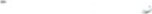 Swoją wiedzą nauczyciele będą dzielić się z pracownikami PCKSiR oraz innymi nauczycielami naszego powiatu, realizując różnorodne zajęcia warsztatowe dla koleżanek i kolegów nauczycieli, pogadanki i referaty w ramach WDN.2.PROGRAM ROZWOJU POWIATOWEGO CENTRUM KULTURY, SPORTU 1 REKREACJI w Zduńskiej Woli na lata 2015-2020.CELEWspieranie ogólnego rozwoju dzieci i młodzieży z terenu powiatu zduńskowolskiego, poprzez różnorodność form pracy odpowiadających potrzebom dzieci, młodzieży oraz środowiska.Kształtowanie i rozwój zainteresowań i talentów artystycznych, uzupełnianie edukacji kulturalnej w dziedzinie:  tańca,  śpiewu,  muzyki i rytmiki  plastyki,  sztuki słowa,  teatru,  ekologii i zdrowego stylu życia,  dziedzictwa kulturowego,  sportu i ćwiczeń ruchowych  techniki i sprawnych rąk,  turystyki,  innych wskazanych przez środowisko.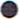 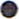 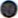 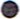 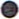 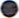 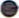 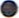 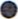 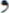 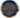 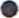 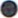 3.Wyposażanie wychowanków w zasób nawyków i umiejętności ze sfery kultury bycia, życia, zachowań społecznych, tolerancji i poszanowania praw innych, zachowań ekologicznych.Szerokie włączenie do zajęć dzieci niepełnosprawnych w ramach różnorodnych grup integracyjnych.Uczenie zdrowego stylu życia, aktywnego spędzania czasu wolnego między innymi poprzez realizację programu „Zabawy ruchowe przy muzyce - rytmika i taniec jako forma zajęć korekcyjno - kompensacyjnych, wyrównujących wady postawy” oraz organizowanie zajęć wg oddzielnych programów realizowanych podczas ferii zimowych „Zima w mieście”Przygotowanie dzieci i młodzieży do umiejętnego zagospodarowywania w aktywny twórczy sposób swojego czasu wolnego zgodnie z otrzymanym z Ministerstwa Edukacji Narodowej tytułem „Miejsce odkrywania talentów”. Realizacja autorskich programów -„Czas na talent”.Rozwijanie technik medialnych i multimedialnych jako formy przygotowania do życia we współczesnym świecie.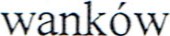 Umożliwienie	wszystkim	dzieciom	1	młodzieży	korzystania z propozycji programowych placówki, bez względu na możliwości psychofizyczne, materialne, czy narodowościowe.9.Poszerzenie zakresu wspierania integracyjnych działań w powiecie wzajemna pomoc i wsparcie pracy placówek oświaty i kultury w powiecie zduńskowolskim.Cele będą realizowane poprzez następujące zadania podejmowane przez wszystkich pracowników i użytkowników placówki:A. 1. Rozwói BazyUnowocześnianie bazy placówki poprzez stałą modernizację sprzętu niezbędnego do pracy poszczególnych kół: plastyka - sztalugi, stoliki, sprzęt audio-video, rzutnik;  muzyczna — zwiększenie mocy sprzętu nagłaśniającego  taneczna - dokupienie strojów estradowych;  teatralna-dokupienie sprzętu oświetleniowego i mikrofonów  turystyczna — dokupienie sprzętu turystycznego /rowery/  wszystkie pracownie — uzupełnienie placówki o małq poligrafie dla poprawienia estetyki wydawanych materiałów promujących placówkę;  dokupienie dodatkowego komputera lub laptopa.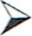 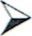 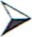 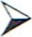 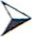 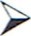 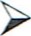  Dokupienie podestów scenicznych w celu powiększenia sceny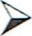 Rozbudowa i modernizacja pomieszczeń przy ul. Dolnej 41 i przeniesienie części zajęć do nowych pomieszczeńDbałość o estetykę i v»řstrój wszystkich pomieszczeń.Bl. Kształcenie i dokształcanie kadry:l. Rozwój placówki osiągniemy poprzez:Pozyskiwanie do pracy w placówce specjalistów xvysokiej klasy w dziedzinach artystycznych i praktyczno-technicznych stanowiących podstawę naszej działalności programowej.Podwyższanie kwalifikacji przez kadrę zatrudnioną w chwili obecnej w placówce ;Motywowanie kadry do lepszych efektów i osiągnięć w pracy za pomocą systemu nagród i wyróżnień oraz mobilizowanie do uzyskiwania wyższych stopni awansu zawodowego.C.1.Proponowana oferta programowa Poszukiwanie nowatorskich rozwiązań programowych zgodnych z potrzebami dzieci i rodziców oraz środowiska zwłaszcza w zakresie objęcia opieką dzieci ze środowisk:  wiej skich  patologicznych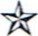 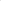 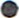 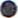  dzieci niepełnosprawnych  byłych wychowanków.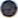 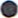 Kontynuowanie tradycji folkloru i tańca ludowego jako podstawy „Dziedzictwa Kulturowego w Regionie”.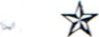  Adresowanie oferty programowej w zakresie współpracy ze środowiskiem doplacówekoświatowo-wychowawczych i kulturalnych naszego powiatu i regionu łódzkiego.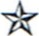  Włączenie nowych form pracy placówk iw miarę potrzeb do poszczególnych projektów organizacji pracy na kolejne lata.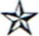  Utrzymanie wysokiego poziomu pracy placówki.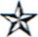  Wzbogacenie oferty programowej dla najstarszej grupy wiekowej — młodzieży szkół ponadgimnazjalnych - wolontariat, zajęcia  wspierające pracę z młodszymi wychowankami zwłaszcza z przedszkolakami.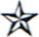 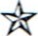  Kontynuowanie oferty programowej w zakresie prozdrowotnym m.in. „Zabawy ruchowe przy muzyce - rytmika i taniec jako forma zajęć korekcyjno-kompensacyjnych, wyrównujących wady postawy”, program „Czas na talent”,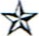 * Kontynuowanie edukacji ekologicznej środowiska poprzez program „Edukacja ekologiczna poprzez konkursy i przeglądy realizowane w powiecie zduńskowolskim.DI. Współpraca ze środowiskiem i promocia. Stałe budowanie sieci wsparcia wśród lokalnych władz, lokalnego biznesu, rodziców, sojuszników i sympatyków.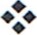  Stała 	współpraca	z	mediami	i 	informowanie	ich	na	bieżąco o działaniach i sukcesach placówki .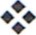  Utrzymywanie kontaktów już istniejących i nawiązanie nowych wśród placówek w kraju i poza granicami. Stała wymiana doświadczeń na forum Krajowej Rady Placówek Wychowania Pozaszkolnego.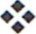 + Pozyskiwanie dodatkowego wsparcia od fundacji i stowarzyszeń poprzez występowania o granty i inne formy dofinansowania stałej i imprezowej działalności placówki. Dbałość o dobre kontakty i współpracę z rodzicami naszych wychowanków.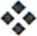  Prowadzenie w dalszym ciągu imprez dzięki którym promujemy umiejętności naszych »chowanków i całą działalność placówki oraz pracę kadry pedagogicznej w lokalnym środowisku w skali województwa, kraju i poza granicami. Utrzymanie organizacji ogólnopolskich i wojewódzkich konkursów oraz przeglądów artystycznych.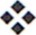  Kontynuowanie systemu podziękowań i innych form satysfakcjonowania za pomoc, przekazywanych dla wszystkich sponsorów, sojuszników i sympatyków.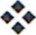 E.l Podwyższanie iakości pracy placówkiRozwój pracy placówki osiągniemy poprzez stałe badanie potrzeb wychowanków i całej populacji dzieci i młodzieży naszego powiatu, rodziców oraz szeroko pojętego środowiska. Planujemy podjąć następujące badania ankietowe:W szkołach wszystkich typów, celem stwierdzenia preferencji spędzania czasu wolnego dzieci i młodzieży.Wśród stałych wychowanków w poszczególnych kołach, celem dokonania proponowanych przez nich zmian w ofercie programowej.Wśród rodziców, celem określenia warunków finansowych proponowanych jako formy opłat za korzystanie z zajęć oraz potrzeb które mogą wpłynąć na zmiany w ofercie programowej placówki.Stałe sprawdzanie wśród dyrektorów szkół i placówek zajmujących się wspieraniem procesu edukacji, czy nasze propozycje współpracy są zgodne z ich oczekiwaniami.Stałe monitorowanie działań podejmowanych przez poszczególnych nauczycieli i uzyskiwanych efektów pracy, wyciąganie wniosków oraz modyfikowanie przyjętych planów i programów działań.Przyjmowanie i wdrażanie w codziennej działalności standardów pracy kół i całej placówki, zgodnie z możliwościami wychowanków i ich potrzebami.Wspieranie działań służących rozwojowi placówki w zależności od ważności założonych celów.3. Program Wychowawczo-Opiekuńczy na rok szkolny 2017/2018l . Program został opracowany przez zespół w skład którego weszli rodzice oraz nauczyciele członkowie Rady Pedagogicznej, który przy układaniu programu wzięli pod uwagę: y'/ potrzeby wychowanków v'/ potrzeby rodziców v'/ możliwości placówki w zakresie kadrowym, lokalnym, finansowym v/ propozycje instruktorów.Zadania priorytetowe w programie wychowawczym wynikają również z programu „Zero tolerancji dla przemocy” i należą do nich: nauczenie wychowanków współpracy i współdziałania w grupie rówieśniczej,  nauczenie wychowanków tolerancji i dostrzegania innych obok siebie,  wdrażanie	umiejętności	wychowanków	do	poszanowania	swojej i cudzej własności,  przyzwyczajenie do estetyki, ładu, oraz porządku w placówce,  bezpieczeństwo na zajęciach i uczenie myślenia w kategoriach bezpieczeństwa swojego i innych w różnych sytuacjach życiowych,  uczenie dzieci bycia kreatywnym, aktywne spędzanie przez nich czasu wolnego zwrócenie szczególnej uwagi na zagadnienia dotyczące: ochrony naturalnego środowiska człowieka, regionalizm i dziedzictwo kulturowe, w kontekście  wspieranie wychowanków w podejmowaniu odpowiedzialnych decyzji,  tworzenie przyjaznej atmosfery w placówce.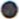 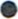 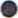 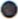 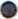 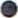 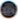 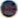 Zadaniem priorytetowym jest stworzenie oferty atrakcyjnych zajęć dla wychowanków niepełnosprawnych a tym samym powiększenie liczby wychowanków vwwodzących się z tej grupy społecznej.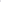 II. Cele dydaktyczno-wychowawczo—opiekuńcze realizowane przez POWIATOWE CENTRUM KULTURY, SPORTU1 REKREACJI w ZDUŃSKIEJ WOLI na rok szkolny 2017/2018.Rozwijanie aktywności twórczej dzieci i młodzieży drogą umożliwienia im samorealizacji w sferze zainteresowań artystycznych, naukowych, praktyczno — technicznych, językowych, informatycznych i hobbystycznych. Przygotowanie do dorosłego życia w zmieniającej się rzeczywistości.Kształtowanie i podkreślanie wysokich wartości kulturowych tkwiących we własnym regionie w historycznym kontekście wartości narodowych, państwowych, ogólnoludzkich ,też w ramach udziału w strukturach zjednoczonej Europy.Poszerzanie wiadomości o zasadach współpracy państw i narodów.Kontynuacja realizacji zadań wynikających z programu „DZIEDZICTWO KULTUROWE W REGIONIE”.Realizacja zadań w zakresie ekologii, wychowania prozdrowotnego i codziennego bezpieczeństwa. Niedopuszczenie do powstania segregacji wśród wychowanków ze względu na nierówny status majątkowy rodziny i dziecka lub nierówne możliwości intelektualne czy psychofizyczne v»řchowanka - program „Bezpieczna Polska - Bezpieczne dziecko Bezpieczne wakacje”.Upowszechnianie działań profilaktycznych dotyczących zagrożeń dzieci i młodzieży, narkomanią, patologią i brutalizacją życia codziennego, działalnością sekt i organizacji nacjonalistycznych. Pomoc dla dzieci i młodzieży niedostosowanej społecznie, z trudnościami emocjonalnymi, rodzinnymi i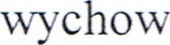 Pomoc dzieciom i młodzieży z trudnościami w zakresie niepełnosprawności w sferze psycho - ruchowej poprzez szersze włączenie ich w zajęcia.Kontynuacja zadań wynikających z programu tytułu jaki otrzymała placówka „Miejsce odkrywania talentów”. Poszukiwanie młodych talentów wokalnych, uzdolnionych tanecznie, rytmicznie, plastycznie, naukowo. Włączenie ich do stałych form zajęć w placówce.Dalsze zacieśnianie praktycznej współpracy z Radą Rodziców, Samorządem Wychowanków oraz Stowarzyszeniem Rozwoju Kultury Dzieci i Młodzieży i z współpracującymi z nami od lat placówkami.Współpraca ze środowiskiem lokalnym z uwzględnieniem jego preferencji i zainteresowań.Współpraca z władzami samorządowymi i oświatowymi powiatu zduńskowolskiego.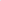 111.ZADANIA DYDAKTYCZNO - WYCHOWAWCZE 1 OPIEKUŃCZE REALIZOWANEPRZEZ WYCHOWANKÓW, NAUCZYCIELI, SAMORZĄD 1 RADĘ RODZICÓWPOWIATOWEGO CENTRUM KULTURY , SPORTU 1 REKREACJI W ZDUŃSKIEJ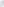 WOLIW ROKU SZKOLNYM 201 018IV. HARMONOGRAM 1 TEMATYKA SZKOLENIOWYCH RAD PEDAGOGICZNYCH W POWIATOWYM CENTRUM KULTURY, SPORTU 1 REKREACJI w Zduńskiej WoliW ROKU SZKOLNYM 2017/2018V. ZADANIA RADY PEDAGOGICZNEJPOWIATOWEGO CENTRUM KULTURY, SPORTU 1 REKREACJI DO REALIZACJI W ROKU SZKOLNYM 2017/2018VI. STANDARDY PRACY POWIATOWEGO MŁODZIEZOWEGO DOMU KULTURY - ROK SZKOLNY 2017/2018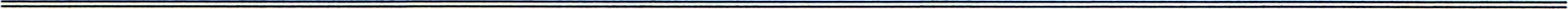 Powiatowe Centrum Kultury, Sportu i Rekreacji w Zduńskiej Woli pracuje w oparciu o program i plan pracy, który podlega systematycznej ewaluacji i jest modyfikowany na bieżąco w miarę potrzeb. Program określa cele dydaktyczno - v»řchowawczo - opiekuńcze  z dotychczasowych doświadczeń programowo organizacyjnych, potrzeb środowiska wychowanków , rodziców i wyposażenia materialno — technicznego.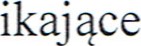 Diagnozowanie pracy PCKSR w zakresie potrzeb, możliwości, oczekiwań wychowanków i rodziców oraz promocji , sponsorowania i wspierania pracy programowej placówki.Oferta programowa PCKSR jest kierowana do konkretnych odbiorców — v»rchowanków (wiek, uzdolnienia, zainteresowania, potrzeby, możliwości, środowisko zamieszkania itp.)Praca dydaktyczno — wychowawcza realizowana jest w wielu różnorodnych formach stałych zajęć dla wychowanków i w formach okazjonalnych - imprezy masowe - dla środowiska.Nasza placówka pełni rolę ośrodka animacji społeczno — kulturalnej w środowisku powiatu zduńskowolskiego poprzez:współpracę z innymi podmiotami (szkoły, placówki, instytucje kulturalne, organizacje pozarządowe w środowisku),rozwijanie edukacji kulturalnej z uwzględnieniem edukacji w zakresie „ Dziedzictwa Kulturowego w Regionie”prowadzenie edukacji europejskiej,prowadzenie edukacji proekologicznejorganizowanie zajęć wg odrębnych planów na czas ferii zimowych "Zima w mieście”Atmosfera w placówce sprzyja budowaniu poczucia bezpieczeństwa zarówno wśród v»řchowanków, jak również wśród rodziców i kadry pracującej w placówce. Program „ Zero tolerancji dla przemocy”.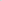 Na pracę PIMDK mają wpływ wychowankowie poprzez współudział w tworzeniu programu i pomoc w bieżącym funkcjonowaniu placówki.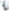 Zadania strategiczne wynikają z roli i funkcji placówki w systemie x»łchowania i w społeczności lokalnej. Zadania dydaktyczno — wychowawczo — opiekuńcze realizuje się w różnych grupach wiekowych oraz podejmuje działania integrujące dzieci o różnej sprawności fizycznej i intelektualnej.Kadra placówki to zespół nauczycieli pracujących we wszystkich dziedzinach wspólnie, systematycznie programujących, analizujących i ewaluujących swoją pracę.Rozwój zawodowy nauczycieli jest związany z jakościowym rozwojem placówki oraz indywidualnymi potrzebami. Rozpoznawane są potrzeby w zakresie doskonalenia zawodowego związane z rozwojem placówki i z indywidualnymi potrzebami nauczycieli. Doskonalenie zawodowe jest przemyślane, zaplanowane, systematyczne i właściwie organizowane. Nauczyciele stosują nabytą wiedzę i umiejętności w swojej pracy, a ich osiągnięcia są upowszechniane. Kadra ubiega się o wyższe stopnie awansu zawodowego.Placówka stara się kontynuować wieloletnie tradycje v»řnikające z własnej historii osiągnięć i sukcesów. Utrzymuje kontakty z byłymi wychowankami, starając się włączyć ich w bieżące działania placówki.VII. CELE 1 ZADANIA NADZORU PEDAGOGICZNEGO POWIATOWEGOCENTRUM KULTURY, SPORTU 1 REKREACJI W ZDUŃSKIEJ WOLI 1. Nadzór nad prawidłową realizacją organizacji zajęć w roku szkolnym 2017/2018. Sprawdzanie prawidłowości i nadzór nad prowadzeniem dokumentacji pracy dydaktyczno - — opiekuńczej kół, zespołów i pozostałych form pracy PCKSR. Ocena prawidłowego konstruowania celów i zadań w planach pracy, tematów zajęć. Analiza frekwencji na zajęciach.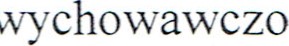 Diagnoza i wprowadzenie ewentualnych zmian.Ewaluacja przydatności i skuteczności podejmowanych działań	cały rok — zespół zadaniowy dyrektor i wicedyrektor	rada pedagogiczna PCKSR .2. Ocena realizacji zadań, które wymagają współpracy kilku kół i grup zajęciowych:Imprezy powiatowe, wojewódzkie, ogólnopolskie, międzynarodowe, organizowane przez placówkęWarsztaty „Dziedzictwo kulturowe w regionie'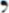 Ogólnopolski Przegląd Piosenki Turystycznej i Ekologicznej,„Sport i rekreacja dla wszystkich",Zawodów i imprez sportowych— po zakończeniu czasu trwania zadania oraz na zakończenie semestru i roku szkolnego — zespoły zadaniowe, Rada Pedagogiczna, Kierownicy działów , dyrektor i wicedyrektor PCKSR:Ocena poziomu pracy kół, zespołów, placówki, diagnoza w zakresie pełniejszej prezentacji i promocji dokonań wychowanków.- nauczyciele, kierownicy działu artystycznego i sportowego — cały rokDiagnoza akceptacji pracy placówki przez v»řchowanków i rodziców oraz propozycji w zakresie zmian w realizowanych formach i sposobie pracy PCKSR.Informacja o współpracy nauczycieli z rodzicami — powołanie Rady Rodziców przy każdym kole. 5. Ocena pracy Samorządu Wychowanków.6. Ocena zaangażowania nauczycieli w organizowaniu w kołach wewnętrznych imprez integrujących grupy, zespoły i wychowanków. Rozwiązywanie przez nauczycieli problemów x»řchowawczych, które mogą występować wśród wychowanków.- cały rok — kierownicy działów, dyrektor, wicedyrektor PCKSR.7. Diagnoza potrzeb w zakresie inwestycji, remontów, zakupu pomocy dydaktycznych, sprzętu itp. Ocena realizacji budżetu PCKSR.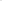 LpZadania do realizacjiOdpowiedzialnyTerminUwagi1.Stosować w pracy kół, zespołów i pozostałych formach pracy placówki zasady nauczania problemowego uwzględniające zagadnienia ze wszystkich dziedzin wiedzy, które będą aktywizować wychowanków do poszukiwań twórczych.wszyscy nauczycielecały rok2.Prezentować dorobek historyczny, kulturowy, artystyczny, naukowy, poczynając od miasta, powiatu, regionu w różnych środowiskach kraju oraz poza granicami.wszyscy nauczycielecały rok3.Organizować imprezy, konkursy, zawody, przeglądy, festiwale, rajdy, wycieczki, obozy jako formy wypoczynku aktywnego, formy poznawcze i krajoznawcze, integrujące grupy i wychowanków, edukacyjne w zakresie zachowań, bezpieczeństwa, estetyki.nauczyciele, którzy podjęli te zadania cała rada pedagogicznacały rok4.Współpracować przy realizacji zadań dydaktyczno — wychowawczo — opiekuńczych z instytucjami i osobami mogącymi wspierać nasze działania /samorządy, rodzice, zakłady pracy, instytucje, policja, szkoły, poradnie, PTTK, Stowarzyszenia, przedszkola, Domy Kultury i inne placówki w kraju i poza granicamiwszyscy nauczycielecały rok5.Kształtować postawy obywatelskie i patriotyczne v»řchowanków poprzez uczestnictwo i zapoznanie ich z rocznicami, świętami państwowymi, świętami ważnymi dla środowisk, świętami ważnymi dla tradycji narodowych.Zapoznać wychowanków z historią i dorobkiem placówki.Realizować program „Dziedzictwo Kulturowe w Regionie”wszyscy nauczycielecały rok6.Przygotować i zrealizować zadania organizujące czas ferii zimowych i letnich jako aktywne formy wypoczynku dzieci i młodzieży korzystających z zajęć w PIMDK oraz włączać inne dzieci nie będące stałymi wychowankami placówki do tych zadań i form pracy placówki.wszyscy nauczyciele11.VI-VII 20187.Organizować pogadanki, zajęcia i imprezy propagujące zdrowy styl życia, zadania ekologii, ochrony naturalnego środowiska człowieka. Kontynuować program „Edukacja Ekologiczna- konkursy i przeglądy realizowane w powiecie zduńskowolskim”wszyscy nauczycieleZgodnie z kalendarz em imprez8.Dbać o estetykę sal, pracowni, pomieszczeń, x»řkonywanie dekoracji, wystawek promujących dokonania kół i grup, ważne zadania do realizacji, prowadzenie różnorodnych form informacji o życiu PMDK zarówno na terenie placówki, jak również poprzez współpracę z mediami lokalnymi i ogólnopolskimi.wychowankowie, nauczyciele, pracownicy, rodzicecały rok9.Włączyć do pracy w grupach zajęciowych dzieci niepełnosprawne. Uczyć tolerancji i poszanowania dla wszystkich bez względu na różne możliwościnauczyciele, x»chowankowie, rodzicecały rokpsychofizyczne. Bawić się i uczyć razem podczas zajęć i organizowanych imprez.psychofizyczne. Bawić się i uczyć razem podczas zajęć i organizowanych imprez.10.10.Pomóc vwchowankom znajdującym się w trudnej sytuacji materialnej, zagrożonym patologią, niedostosowanym społecznie. W miarę możliwości włączyć w realizację zadań w grupie, stawiając odpowiednie wymagania i ustalając warunki ich udziału w życiu PMDK.Pomóc vwchowankom znajdującym się w trudnej sytuacji materialnej, zagrożonym patologią, niedostosowanym społecznie. W miarę możliwości włączyć w realizację zadań w grupie, stawiając odpowiednie wymagania i ustalając warunki ich udziału w życiu PMDK.nauczyciele, wychowankowie, rodzicenauczyciele, wychowankowie, rodzicecały rokcały rok10.10.Pomóc vwchowankom znajdującym się w trudnej sytuacji materialnej, zagrożonym patologią, niedostosowanym społecznie. W miarę możliwości włączyć w realizację zadań w grupie, stawiając odpowiednie wymagania i ustalając warunki ich udziału w życiu PMDK.Pomóc vwchowankom znajdującym się w trudnej sytuacji materialnej, zagrożonym patologią, niedostosowanym społecznie. W miarę możliwości włączyć w realizację zadań w grupie, stawiając odpowiednie wymagania i ustalając warunki ich udziału w życiu PMDK.nauczyciele, wychowankowie, rodzicenauczyciele, wychowankowie, rodzicecały rokcały rokI l .I l .Współpracować przy organizacji koncertów, występów, wystaw, imprez prezentuj ących dorobek wychowanków PMDK ze środowiskiem, rodzicami i samorządem vwchowanków.Współpracować przy organizacji koncertów, występów, wystaw, imprez prezentuj ących dorobek wychowanków PMDK ze środowiskiem, rodzicami i samorządem vwchowanków.Wychowankowie, rodzice, nauczyciele, pracownicyWychowankowie, rodzice, nauczyciele, pracownicyZgodne z kalendarzem imprezZgodne z kalendarzem imprez12.12.Podejmować zadania przygotowujące do asertywnego radzenia sobie w trudnych sytuacjach, nagradzać inicjatywy doskonalące pracę kół i placówek, wspierać działania vvychowanków w organizacji imprez dla swoich koleżanek i kolegów, nagradzać za sukcesy i osiągnięcia.Podejmować zadania przygotowujące do asertywnego radzenia sobie w trudnych sytuacjach, nagradzać inicjatywy doskonalące pracę kół i placówek, wspierać działania vvychowanków w organizacji imprez dla swoich koleżanek i kolegów, nagradzać za sukcesy i osiągnięcia.nauczyciele, rodzice, wychowankowienauczyciele, rodzice, wychowankowiecały rokcały rok1313W pracy  kontynuować tematykę uzależnień, agresji wśród dzieci i młodzieży oraz w ich bezpośrednim środowisku działania.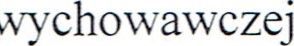 W pracy  kontynuować tematykę uzależnień, agresji wśród dzieci i młodzieży oraz w ich bezpośrednim środowisku działania.nauczyciele, rodzice. pracownicy nauczyciele, rodzice. pracownicy cały rokcały rok14.14.Analizować na bieżąco realizację budżetu PCKSR oraz wpłat na Radę Rodziców. Mobilizować do regulowania opłat.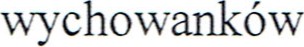 Analizować na bieżąco realizację budżetu PCKSR oraz wpłat na Radę Rodziców. Mobilizować do regulowania opłat.dyrekcja, zespół kierow. Prezydium Rady Rodz.dyrekcja, zespół kierow. Prezydium Rady Rodz.XI, 1, IV,VI 2017/18XI, 1, IV,VI 2017/1815.15.Podsumować pracę PCKSR za I semestr i na zakończenie roku szkolnego.Podsumować pracę PCKSR za I semestr i na zakończenie roku szkolnego.dyrekcj a, nauczycieledyrekcj a, nauczyciele2017/20182017/201816.16.Poszukiwać nowych form współpracy miedzy kołami w zakresie realizacji zadań dydaktyczno — wychowawczych placówki. Integrować grupy, pracownie. Integrować PIMDK i PMOSPoszukiwać nowych form współpracy miedzy kołami w zakresie realizacji zadań dydaktyczno — wychowawczych placówki. Integrować grupy, pracownie. Integrować PIMDK i PMOSkierownicy, nauczycielekierownicy, nauczycielecały rokcały rok17.17.Zrealizować zaplanowane imprezy w kołach, pracowniach, grupach, w placówce oraz imprezy organizowane przez placówkę dla innych. Wprowadzić imprezy integrujące grupę — zespół, koło.Zrealizować zaplanowane imprezy w kołach, pracowniach, grupach, w placówce oraz imprezy organizowane przez placówkę dla innych. Wprowadzić imprezy integrujące grupę — zespół, koło.nauczycielenauczycieleZgodne z kalendarzem imprezZgodne z kalendarzem imprez18.18.Podjąć różnorodne formy szkolenia, dokształcania i uzupełniania swoich kwalifikacji. Podjąć starania o   stopnie awansu zawodowego.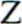 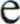 Podjąć różnorodne formy szkolenia, dokształcania i uzupełniania swoich kwalifikacji. Podjąć starania o   stopnie awansu zawodowego.nauczycielenauczyciele19.19.Kontynuować zajęcia związane z programem: „Dziedzictwo Kulturowe w Regionie” — dostosowując ten program do wprowadzenia w klasach od I do IV szkół gimnazjalnych i ponadgimnazjalnych w zakresie tańców narodowych .Kontynuować zajęcia związane z programem: „Dziedzictwo Kulturowe w Regionie” — dostosowując ten program do wprowadzenia w klasach od I do IV szkół gimnazjalnych i ponadgimnazjalnych w zakresie tańców narodowych .zespół kierowniczy, nauczycielezespół kierowniczy, nauczycieleXI 2017111 2018XI 2017111 201820.20.Wprowadzić program do realizacji w zespołach i grupach związany z naszym miejscem w zintegrowanej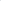 Europie„TU WSZĘDZIE JEST MOJA OJCZYZNA”Wprowadzić program do realizacji w zespołach i grupach związany z naszym miejscem w zintegrowanejEuropie„TU WSZĘDZIE JEST MOJA OJCZYZNA”nauczycielenauczycielecały rok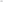 cały rok21.21.Włączyć wychowanków w organizowanie imprez placówki dla siebie i innych osób.Włączyć wychowanków w organizowanie imprez placówki dla siebie i innych osób.nauczycielenauczycielecały rokcały rok22.22.22.Zacieśnić współpracę ze Stowarzyszeniem Rozwoju Kultury Dzieci i Młodzieży .Zacieśnić współpracę ze Stowarzyszeniem Rozwoju Kultury Dzieci i Młodzieży .Rada RodzicówRada Rodzicóww miarę potrzebw miarę potrzebLp.Temat.Czas i sposób realizacjiUwagi/prowadzący1.WARSZTATY PRAWIDŁOWEJEMISJI, ESTETYKI 1 HIGIENY GŁOSU.18 LISTOPAD2017ALEKSANDRA KOPP2.UDZIELANIE PIERWSZEJ POMOCY PRZEZ NAUCZYCIELI .KWIECIEŃ2018LpZadania do realizacjiOdpowiedzialnyOdpowiedzialnyterminterminUwagiUwagi1.Aktywizacja Samorządu placówki i samorządów kół, Rad Rodziców w realizacji zadań dydaktyczno — wychowawczych i opiekuńczych lacówki.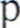 Wicedyrektor nauczycieleWicedyrektor nauczycielecały rokcały rok2.Współpraca ze szkołami , placówkami kultury z terenu PowiatuZduńskowolskiego, oraz z PIMOS celem wzbogacenia oferty spędzenia czasu wolnego przez młodzież, objęcia opieką dzieci zdolnych lub potrzebujących pomocy (grupy niedostosowane społecznie), wymiany doświadczeń, współpracy i współdziałania w realizac•i zadań d dak czno — chowawc Ch.Dyrekcja nauczycieleDyrekcja nauczycielecały rokcały rok3.Współpraca i pozyskiwanie sojuszników, sponsorów firm i osób fizycznych, które wspierać będą działalność placówki i promować jej dokonania.nauczycielenauczycielecały rokcały rok4.Włączenie dzieci niepełnosprawnych w zajęcia prowadzone w lacówce, koła, i zes onauczycielenauczycielecały rokcały rok5.Opracowanie ankiet, przeprowadzenie wśród wychowanków oraz rodziców na temat:akceptacji zajęć i obecnych form i proponowanych zmian w zakresie spędzenia wolnego czasu,opracowanie Vyyników i przedstawienie na posiedzeniu Rady Peda o icznej.NauczycieleNauczyciele11, 111201811, 11120186.Przygotowanie szkoleniowych tematów na posiedzeniu Rad Pedagogicznych w ramach WDN.Wyznaczeni nauczvcieleWyznaczeni nauczvcieleIX 2017IX 20177.Współpraca z władzami samorządowymi miasta i powiatu.Rada Pedag.Rada Pedag.cały rokcały rok8.Stałe omawianie z wychowankami Konwencji Praw Dziecka, oraz Deklaracji Praw Człowieka , zwracanie uwagi na prawa i obowiązki chowanków.nauczycielenauczycielecały rokcały rok9.Przeprowadzić pogadanki nt BHP i przepisów ruchu drogowego oraz bezpieczeństwa w lacówcei oza nią. Program „Zero tolerancji dlanauczycielenauczycieleIX i w miarę otrzebIX i w miarę otrzebrzemocrzemoc10.Opracować i przyjąć do realizacji plan dydaktyczno — wychowawczo — o iekuńc PcksrOpracować i przyjąć do realizacji plan dydaktyczno — wychowawczo — o iekuńc PcksrRada Rodzic. i Rada Pedag.Rada Rodzic. i Rada Pedag.do 15.1X.17do 15.1X.1711.Zapoznawać się na bieżąco ze zmianami w prawie oświatowym.Zapoznawać się na bieżąco ze zmianami w prawie oświatowym.nauczycielenauczycielecały rokcały rok12.Informować rodziców i opiekunów oraz szkoły o efektach pracy  i placówki. Organizować spotkania tematyczne omawiające osiągnięcia i występujące problemy. Sprawozdania ze s otkań z rodzicami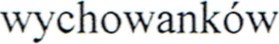 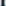 Informować rodziców i opiekunów oraz szkoły o efektach pracy  i placówki. Organizować spotkania tematyczne omawiające osiągnięcia i występujące problemy. Sprawozdania ze s otkań z rodzicaminauczyciele, Samorząd wychowankównauczyciele, Samorząd wychowankówW miarę możliwościW miarę możliwości13.Przeprowadzając zapisy do poszczególnych kół uwzględniać zdolności i poziom umiejętności, jak również zaangażowanie emocjonalne, chęci i możliwości dziecka.Przeprowadzając zapisy do poszczególnych kół uwzględniać zdolności i poziom umiejętności, jak również zaangażowanie emocjonalne, chęci i możliwości dziecka.nauczycielenauczycielew miarę potrzebw miarę potrzeb14.Organizować spotkania z ciekawymi osobowościami naszego regionu, przedstawicielami instytucji, twórcami amatorami i animatorami kultury naszego regionu. Spotkania w PMDK lub formy wycieczek »•azdo ch do mie•sc • cia takich osób.Organizować spotkania z ciekawymi osobowościami naszego regionu, przedstawicielami instytucji, twórcami amatorami i animatorami kultury naszego regionu. Spotkania w PMDK lub formy wycieczek »•azdo ch do mie•sc • cia takich osób.wychowankowie nauczyciele, rodzicewychowankowie nauczyciele, rodzicecały rokcały rok15.Podjąć z wychowankami nowatorskie zadania pozwalające na promocję dorobku kół oraz własne działania vvychowanków w zakresie o skiwania środków na działalność ro amow lacówki.Podjąć z wychowankami nowatorskie zadania pozwalające na promocję dorobku kół oraz własne działania vvychowanków w zakresie o skiwania środków na działalność ro amow lacówki.nauczyciele, samorząd chowankównauczyciele, samorząd chowankówcały rokcały rok